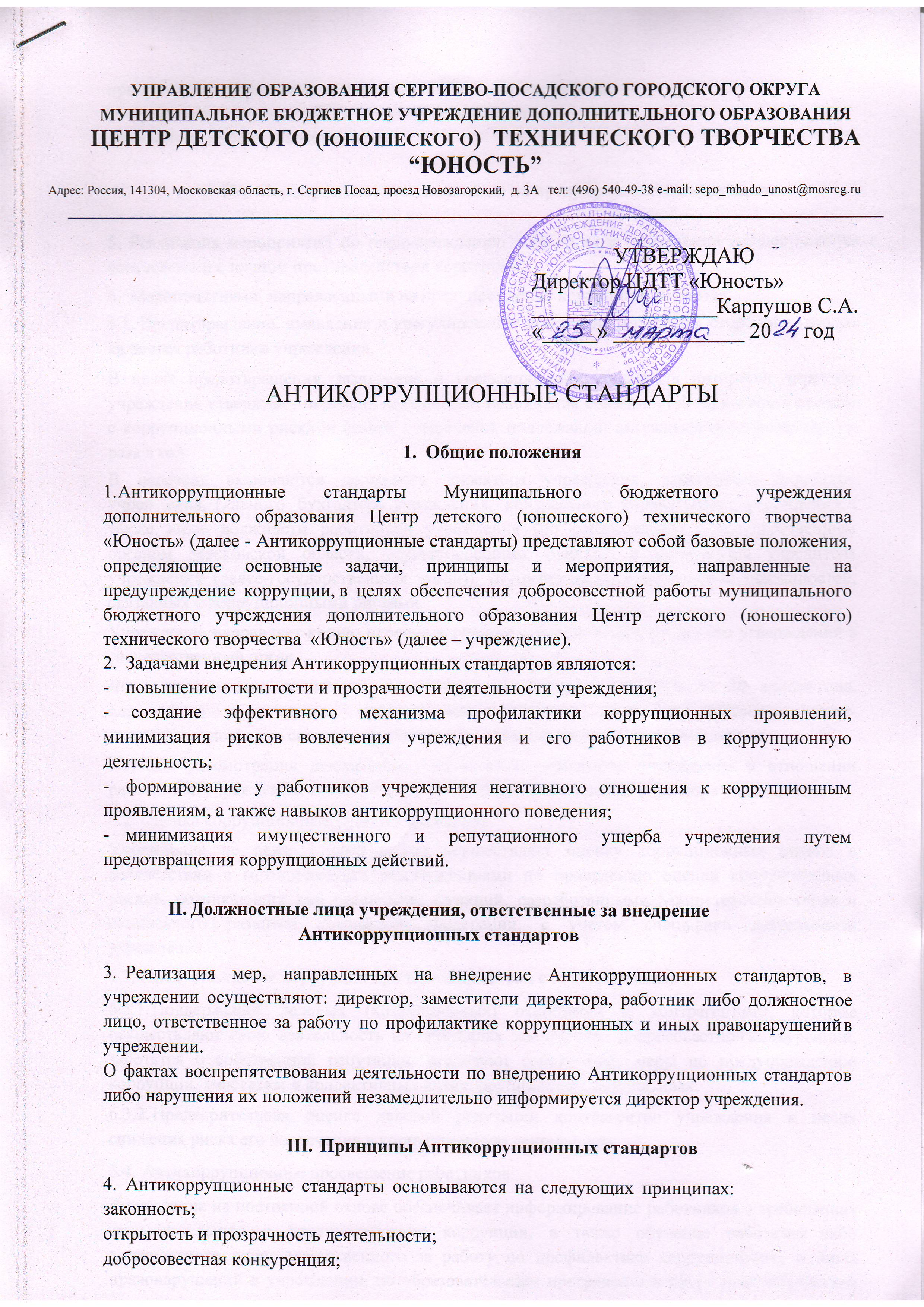 приоритетное применение мер по предупреждению коррупции; сотрудничество с институтами гражданского общества; постоянный контроль и мониторинг.Мероприятия, направленные на предупреждение коррупцииРеализация мероприятий по предупреждению коррупции в учреждении осуществляются в соответствии с планом противодействия коррупции.Мероприятиями, направленными на предупреждение коррупции, являются:Предотвращение, выявление и урегулирование конфликта интересов, стороной которого являются работники учреждения.В целях предотвращения, выявления и урегулирования конфликта интересов директор учреждения утверждает перечень должностей, исполнение обязанностей по которым связано с коррупционными рисками (далее – перечень), подлежащий актуализации не реже одного раза в год.В перечень включаются должности директора учреждения, заместителя директора учреждения, главного бухгалтера учреждения, контрактного управляющего учреждения, а также иные должности работников учреждения (по согласованию с государственным органом Московской области, осуществляющим функции и полномочия учредителя учреждения (далее-государственный орган)), осуществляющих исполнение обязанностей, связанных с коррупционными рисками.Учреждение направляет копию перечня в течение 5 рабочих дней со дня его утверждения в государственный орган.Лица, занимающие должности, включенные в перечень, ежегодно до 30 апреля года, следующего за отчетным, представляют декларацию конфликта интересов (далее- декларация) по форме согласно приложению 1 к Антикоррупционным стандартом.Порядок рассмотрения декларации утверждается директором учреждения в отношении работников учреждения, государственным органом- в отношении директора учреждения.Оценка коррупционных рисков учреждения.Учреждение не реже 1 раза в год осуществляет оценку коррупционных рисков в соответствии с методическими рекомендациями по проведению оценки коррупционных рисков, возникающих при реализации функций, разработанными Министерством труда и социального развития Российской Федерации, с учетом специфики деятельности учреждения.Предупреждение коррупции при взаимодействии с контрагентами.Поддержание деловых (хозяйственных) отношений с контрагентами, которые осуществляют свою деятельность на принципах законности, добросовестной конкуренции, заботятся о собственной репутации, реализуют собственные меры по предупреждению коррупции, участвуют в коллективных антикоррупционных инициативах.Предварительная оценка деловой репутации контрагентов учреждения в целях снижения риска его вовлечения в коррупционную деятельность.Антикоррупционное просвещение работников.Учреждение на постоянной основе обеспечивает информирование работников о требованиях законодательства о противодействии коррупции, а также обучение работника либо должностного лица, ответственного за работу по профилактике коррупционных и иных правонарушений в учреждении, по образовательным программам в сфере противодействия коррупции.Внутренний контроль и аудит.Осуществление на постоянной основе внутреннего контроля и аудита хозяйственных операций учреждения в соответствии с законодательством Российской Федерации.Взаимодействие с контрольно-надзорными и правоохранительными органами в сфере противодействия коррупции.Обо всех случаях совершения коррупционных правонарушений учреждение сообщает в правоохранительные органы и информирует государственной орган.Учреждение воздерживается от применения санкций в отношении работников, сообщивших в контрольно-надзорные и правоохранительные органы о ставшей им известной в ходе выполнения трудовых функций информации о подготовке к совершению, совершении или совершенном коррупционном правонарушении или преступлении.Руководитель учреждения и работники оказывают содействие правоохранительным органам в выявлении и расследовании фактов совершения коррупционных правонарушений, а также предпринимают необходимые меры по сохранению и передаче в правоохранительные органы документов и информации, содержащихся в них данных.В должностную инструкцию работника либо должностного лица, ответственного за работу по профилактике коррупционных и иных правонарушений в учреждении, включаются трудовые функции в соответствии с Перечнем трудовых функций, включаемых в должностную инструкцию работника либо должностного лица, ответственного за работу по профилактике коррупционных и иных правонарушений в учреждении согласно приложению 2 к Антикоррупционным стандартам.Антикоррупционные стандарты поведения работников учрежденияРуководитель и работники учреждения должны неукоснительно соблюдать требования законодательства Российской Федерации, законодательства Московской области о противодействии коррупции, а также локальные нормативные акты учреждения, в том числе настоящие Антикоррупционные стандарты.Работники учреждения:-исполняют трудовые функции добросовестно и на высоком профессиональном уровне;-исходят из того, что признание, соблюдение и защита прав и свобод человека и гражданина определяют основной смысл и содержание деятельности учреждения;-исключают действия, связанные с влиянием каких-либо личных, имущественных (финансовых) и иных интересов, препятствующих добросовестному исполнению трудовых функций;-соблюдают правила делового поведения и общения;-не используют должностное положение в личных целях.Работники учреждения, включенные в перечень, принимают меры по предотвращению и урегулированию конфликта интересов.Работники учреждения уведомляют директора учреждения обо всех случаях обращения каких-либо лиц в целях склонения их к совершению коррупционных правонарушений (Приложение 3 к Антикоррупционным стандартам).За нарушение требований законодательства Российской Федерации, законодательства Московской области, а также локальных нормативных актов учреждения	директор и работники  учреждения	несут предусмотренную законодательством Российской Федерации ответственность.Приложение 2к Антикоррупционным стандартамПереченьтрудовых функций, включаемых в должностную инструкцию работника либодолжностного лица, ответственного за работу по профилактике коррупционных и иных правонарушений в МБУДО ДШИ «Гармония» (г.Пересвет)Обеспечивает взаимодействие МБУДО ДШИ «Гармония» (г.Пересвет) (далее - учреждение) с правоохранительными органами по вопросам реализации мер, направленных на предупреждение (профилактику) коррупции и на выявление субъектов коррупционных правонарушений в организации.Разрабатывает и внедряет в практику стандарты и процедуры, направленные на обеспечение добросовестной работы учреждения.Оказывает работникам учреждения консультативную помощь по вопросам, связанным с применением законодательства Российской Федерации о противодействии коррупции.Обеспечивает реализацию работниками учреждения обязанности уведомлять директора учреждения, органы прокуратуры Российской Федерации, правоохранительные, следственные органы обо всех случаях обращения к ним каких-либо лиц в целях склонения их к совершению коррупционных правонарушений.Осуществляет правовой мониторинг законодательства Российской Федерации, законодательства Московской области в сфере противодействия коррупции с целью актуализации локальных актов учреждения.Осуществляет мониторинг эффективности мер по профилактике коррупционных и иных правонарушений.Осуществляет разработку плана противодействия коррупции (в случае, если такой план разрабатывается в учреждении) и отчетных документов о реализации антикоррупционной политики в учреждении.Организует мероприятия, направленные на предотвращение и урегулирование конфликта интересов в учреждении.Осуществляет в учреждении антикоррупционную пропаганду и просвещение.Разрабатывает меры по снижению коррупционных рисков в учреждении.Вносит предложения по совершенствованию деятельности в сфере профилактики коррупционных и иных правонарушений в учреждении, а также участвует в подготовке проектов локальных нормативных актов учреждения по вопросам, относящимся к его компетенции.Осуществляет учет уведомлений о факте обращения в целях склонения работников учреждения к совершению коррупционных правонарушений, незамедлительно информирует об этом директора учреждения.Незамедлительно информирует директора учреждения о ставшей известной информации о случаях совершения коррупционных правонарушений работниками учреждения, контрагентами учреждения или иными лицами.Сообщает директора учреждения о возможности возникновения либо возникшем у работника учреждения конфликте интересов.Обеспечивает подготовку документов и материалов для директора учреждения по вопросам привлечения работников учреждения к ответственности в соответствии с трудовым законодательством Российской Федерации.